
ประกาศสำนักวิทยบริการและเทคโนโลยีสารสนเทศ มหาวิทยาลัยเทคโนโลยีราชมงคลธัญบุรี
เรื่อง ประกาศผู้ชนะการเสนอราคา ประกวดราคาซื้อเครื่องมัลติมีเดียโปรเจคเตอร์สำหรับห้องเรียน-ห้องปฏิบัติการ จำนวน ๒๐ เครื่อง (สวส.) ด้วยวิธีประกวดราคาอิเล็กทรอนิกส์ (e-bidding)
--------------------------------------------------------------------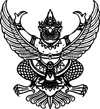 
ประกาศสำนักวิทยบริการและเทคโนโลยีสารสนเทศ มหาวิทยาลัยเทคโนโลยีราชมงคลธัญบุรี
เรื่อง ประกาศผู้ชนะการเสนอราคา ประกวดราคาซื้อเครื่องมัลติมีเดียโปรเจคเตอร์สำหรับห้องเรียน-ห้องปฏิบัติการ จำนวน ๒๐ เครื่อง (สวส.) ด้วยวิธีประกวดราคาอิเล็กทรอนิกส์ (e-bidding)
--------------------------------------------------------------------               ตามประกาศ สำนักวิทยบริการและเทคโนโลยีสารสนเทศ มหาวิทยาลัยเทคโนโลยีราชมงคลธัญบุรี เรื่อง ประกวดราคาซื้อเครื่องมัลติมีเดียโปรเจคเตอร์สำหรับห้องเรียน-ห้องปฏิบัติการ จำนวน ๒๐ เครื่อง (สวส.) ด้วยวิธีประกวดราคาอิเล็กทรอนิกส์ (e-bidding) และเอกสารประกวดราคาซื้อด้วยวิธีประกวดราคาอิเล็กทรอนิกส์ (e-Bidding) เลขที่ สวส.๔/๒๕๖๓ ลงวันที่ ๒๖ ธันวาคม ๒๕๖๒ นั้น
               เครื่องมัลติมีเดียโปรเจคเตอร์สำหรับห้องเรียน-ห้องปฏิบัติการ จำนวน ๒๐ เครื่อง ผู้เสนอราคาที่ชนะการเสนอราคา ได้แก่ บริษัท ไอเอ็มไอ เอ็ดดูเทค จำกัด (ขายปลีก,ให้บริการ,ผู้ผลิต) โดยเสนอราคาต่ำสุด เป็นเงินทั้งสิ้น ๑,๒๙๐,๔๒๐.๐๐ บาท (หนึ่งล้านสองแสนเก้าหมื่นสี่ร้อยยี่สิบบาทถ้วน) รวมภาษีมูลค่าเพิ่มและภาษีอื่น ค่าขนส่ง ค่าจดทะเบียน และค่าใช้จ่ายอื่นๆ ทั้งปวง               ตามประกาศ สำนักวิทยบริการและเทคโนโลยีสารสนเทศ มหาวิทยาลัยเทคโนโลยีราชมงคลธัญบุรี เรื่อง ประกวดราคาซื้อเครื่องมัลติมีเดียโปรเจคเตอร์สำหรับห้องเรียน-ห้องปฏิบัติการ จำนวน ๒๐ เครื่อง (สวส.) ด้วยวิธีประกวดราคาอิเล็กทรอนิกส์ (e-bidding) และเอกสารประกวดราคาซื้อด้วยวิธีประกวดราคาอิเล็กทรอนิกส์ (e-Bidding) เลขที่ สวส.๔/๒๕๖๓ ลงวันที่ ๒๖ ธันวาคม ๒๕๖๒ นั้น
               เครื่องมัลติมีเดียโปรเจคเตอร์สำหรับห้องเรียน-ห้องปฏิบัติการ จำนวน ๒๐ เครื่อง ผู้เสนอราคาที่ชนะการเสนอราคา ได้แก่ บริษัท ไอเอ็มไอ เอ็ดดูเทค จำกัด (ขายปลีก,ให้บริการ,ผู้ผลิต) โดยเสนอราคาต่ำสุด เป็นเงินทั้งสิ้น ๑,๒๙๐,๔๒๐.๐๐ บาท (หนึ่งล้านสองแสนเก้าหมื่นสี่ร้อยยี่สิบบาทถ้วน) รวมภาษีมูลค่าเพิ่มและภาษีอื่น ค่าขนส่ง ค่าจดทะเบียน และค่าใช้จ่ายอื่นๆ ทั้งปวงประกาศ ณ วันที่ ๑๐ มกราคม พ.ศ. ๒๕๖๓